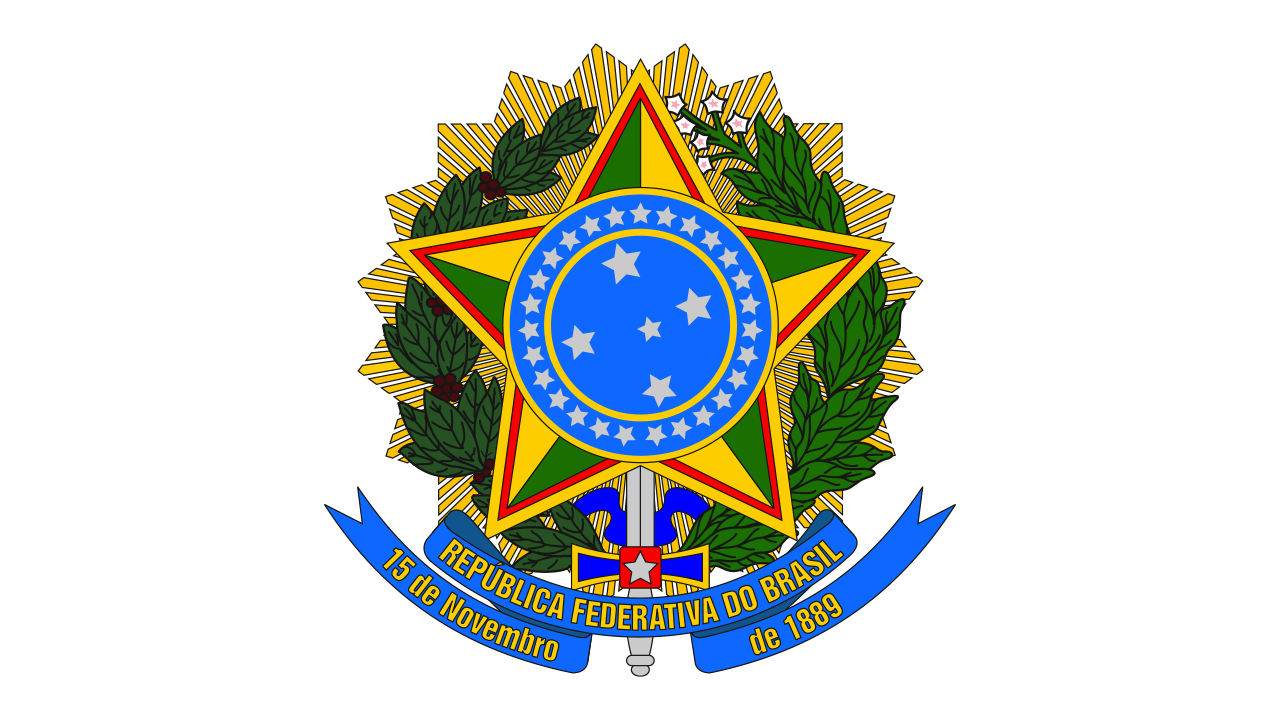 UNIVERSIDADE FEDERAL DO SUL E SUDESTE DO PARÁ — UNIFESSPA FOLHA DE FREQUÊNCIA - Mês: DEZEMBRO/ 2024UNIVERSIDADE FEDERAL DO SUL E SUDESTE DO PARÁ — UNIFESSPA FOLHA DE FREQUÊNCIA - Mês: DEZEMBRO/ 2024UNIVERSIDADE FEDERAL DO SUL E SUDESTE DO PARÁ — UNIFESSPA FOLHA DE FREQUÊNCIA - Mês: DEZEMBRO/ 2024UNIVERSIDADE FEDERAL DO SUL E SUDESTE DO PARÁ — UNIFESSPA FOLHA DE FREQUÊNCIA - Mês: DEZEMBRO/ 2024UNIVERSIDADE FEDERAL DO SUL E SUDESTE DO PARÁ — UNIFESSPA FOLHA DE FREQUÊNCIA - Mês: DEZEMBRO/ 2024UNIVERSIDADE FEDERAL DO SUL E SUDESTE DO PARÁ — UNIFESSPA FOLHA DE FREQUÊNCIA - Mês: DEZEMBRO/ 2024NOME DO(A) SERVIDOR(A):                                                           Matrícula SIAPE: Jornada de trabalho/ (Quantidade) horas: Cargo:Lotação: Instituto de Geociências e EngenhariasLocal de exercício: DIA MANHÃ/EntradaMANHÃ/EntradaTARDE/ Saída TARDE/ Saída ASSINATURA DO(A) SERVIDOR(A)OBSERVAÇÕESDIA Horário de EntradaHorário de SaídaHorário de EntradaHorário de SaídaASSINATURA DO(A) SERVIDOR(A)OBSERVAÇÕES01DOMINGODOMINGODOMINGODOMINGO——02::::03::::04::::05::::06::::07SÁBADODOMINGOSÁBADODOMINGOSÁBADODOMINGOSÁBADODOMINGO——08SÁBADODOMINGOSÁBADODOMINGOSÁBADODOMINGOSÁBADODOMINGO——09::::10::::11::::12::::13::::14SÁBADODOMINGOSÁBADODOMINGOSÁBADODOMINGOSÁBADODOMINGO——15SÁBADODOMINGOSÁBADODOMINGOSÁBADODOMINGOSÁBADODOMINGO——16::::17::::18::::19::::20::::21SÁBADODOMINGOSÁBADODOMINGOSÁBADODOMINGOSÁBADODOMINGO22SÁBADODOMINGOSÁBADODOMINGOSÁBADODOMINGOSÁBADODOMINGO23::::24::PONTO FACULTATIVOPONTO FACULTATIVO25NATALNATALNATALNATAL26::::27::::28SÁBADODOMINGOSÁBADODOMINGOSÁBADODOMINGOSÁBADODOMINGO29SÁBADODOMINGOSÁBADODOMINGOSÁBADODOMINGOSÁBADODOMINGO30::::31::PONTO FACULTATIVOPONTO FACULTATIVONome da chefia imediata: Nome da chefia imediata: Assinatura e carimbo da chefia imediata:Cargo: Data:          /          /          Assinatura e carimbo da chefia imediata: